Publicado en Málaga el 21/09/2017 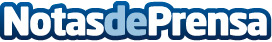 Encontrar el equilibrio adecuado es el truco del posicionamiento webEl 72% de los vendedores por internet, admiten que el SEO es la estrategia más efectiva y los pilares del posicionamiento web son claves necesarias a tomar en cuenta para poder llegar a los primeros resultados de los buscadores en línea. Internet genera un abanico de posibilidades para los usuarios, sin embargo, hay que lograr encontrar el equilibrio perfecto para adaptarse a este nuevo mundo virtualDatos de contacto:Facundo OresteNota de prensa publicada en: https://www.notasdeprensa.es/encontrar-el-equilibrio-adecuado-es-el-truco Categorias: Telecomunicaciones Marketing E-Commerce http://www.notasdeprensa.es